Florian Musterberg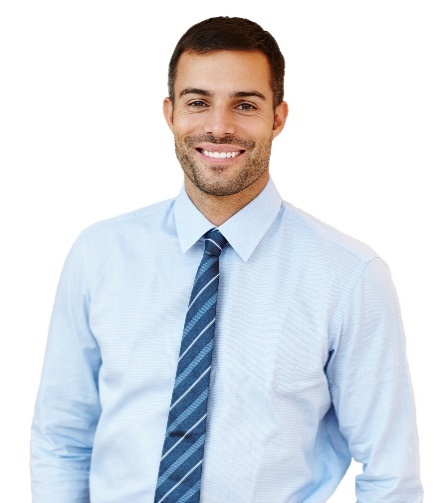 Adresse		Beispielweg 77, 1234 StadtGeburtsdatum		01.01.1990Telefonnummer		HandynummerE-Mail-Adresse		florian.musterberg@beispiel.comNationalität	SchweizKurzprofilFliesstextBerufserfahrungseit Monat/Jahr	Funktionsbezeichnung	Arbeitgeber:in (Ort)Haupttätigkeit 1Haupttätigkeit 2Haupttätigkeit 3…Monat/Jahr – Monat/Jahr	Funktionsbezeichnung	Arbeitgeber:in (Ort)Haupttätigkeit 1Haupttätigkeit 2Haupttätigkeit 3…Monat/Jahr – Monat/Jahr	Funktionsbezeichnung	Arbeitgeber:in (Ort)Haupttätigkeit 1Haupttätigkeit 2Haupttätigkeit 3Monat/Jahr – Monat/Jahr	Funktionsbezeichnung	Arbeitgeber:in (Ort)Haupttätigkeit 1Haupttätigkeit 2Haupttätigkeit 3Aus- und WeiterbildungMonat/Jahr – Monat/Jahr	Abschluss der Aus-/Weiterbildung	Hochschule/Schule (Ort)Monat/Jahr – Monat/Jahr	Abschluss der Aus-/Weiterbildung	Hochschule/Schule (Ort)Monat/Jahr	Abschluss der Aus-/Weiterbildung	Hochschule/Schule (Ort)Monat/Jahr – Monat/Jahr	Abschluss der Aus-/Weiterbildung	Hochschule/Schule (Ort)Weitere KenntnisseSprachen	Sprache 1 – Sprachniveau 1	Sprache 2 – Sprachniveau 2	Sprache 3 – Sprachniveau 3IT-Kenntnisse	Software 1	Software 2	Software 3	Software 4Ausserberufliche Engagementsseit Monat/Jahr	Verein XYWas (Wo)Monat/Jahr – Monat/Jahr	FreiwilligenarbeitWas (Wo)Hobbies & InteressenHobby 1Hobby 2Hobby 3Hobby 4ReferenzenAuf Anfrage